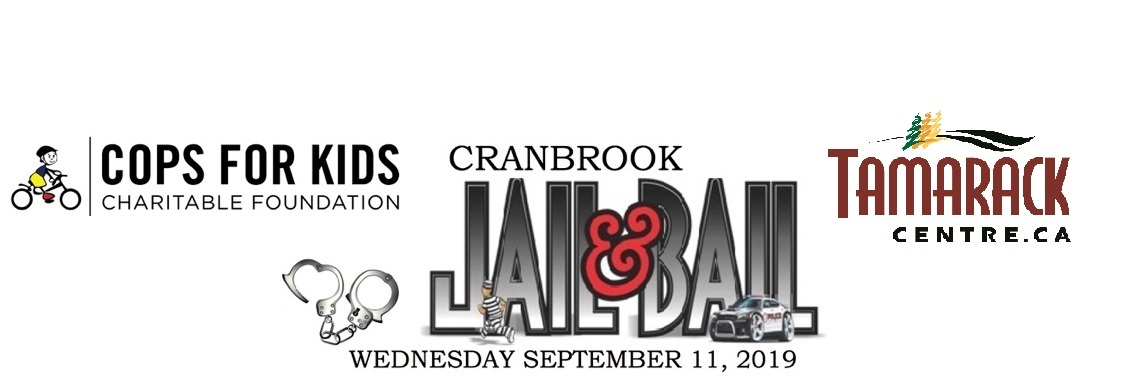 Jail-N-Bail involves a mock arrest & court followed by a “jail” term. Jailbirds obtain their release by raising pledges for Cops for KidsARRESTS scheduled between 11am and 4pm on September 11th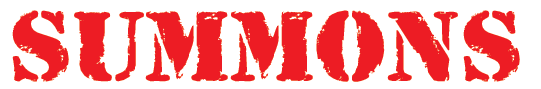       Preferred arrest time ___________________ Confirmed time:______________ (Office use only)Jailbird’s Name: ________________________Occupation: __________________________Company: _____________________________Email: ______________________________Pick up Address_____________________________________________________________Fake charges: ______________________________________________________________Suggested Bail Amount: $______________Please fax completed summons to (250) 426-8445 or email: lbirch@tamarackcentre.ca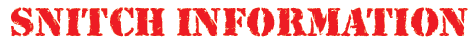 Name: _______________________________________________________________Relationship to Jailbird: ___________________Daytime Phone: _________________ Email: ________________________________________Remember to:Schedule an activity to ensure that your jailbird is at the specified location for the arrest.Talk with the jailbird’s supervisor to ensure the jailbird can take time off work (usually 1 1/2-3 hours).Consider an alternate in case the original jailbird is unavailable.